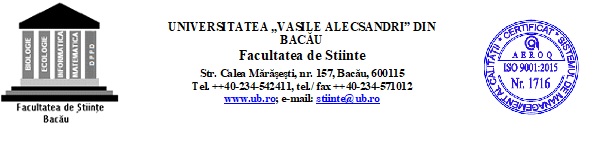 STRUCTURA PORTOFOLIULUI FINALAn universitar 2020-2021      1) CV;      2) Fișa psihopedagogică a unui elev (model)      3) Proiect didactic (aferent lecției finale susținute în cadrul activității de practică pedagogică);      4) Realizarea la alegere a unui material corelat formării inițiale psihopedagogice și didactice (proiectare didactică calendaristică, proiectarea unei unități de învățare, prezentarea unei metode de predare-învățare inclusă în proiectul didactic de la pct.3, prezentarea unei metode de evaluare corespunzătoare proiectului didactic de la pct.3);       5) Declarație de autenticitate conform formularului tipizat.